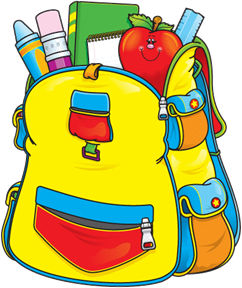 Fill A NeedSponsor a backpack for a local student:Donate to CIS of Randolph County during our Fill-A-Need campaign:Levels: $25 provides basic supplies (paper, crayons, glue sticks, pencils, etc.) for one child$50 provides a new backpack filled with school supplies for a local                                                     student$100 provides two new backpacks with suppliesAny amount will go to support new school supplies for area studentsIf donating specific supplies is your preference these are the most desired items:Erasers—hand held or pencil top#2 pencilsGlue sticksColored pencilsCrayons—16 or 24 packagePencil pouch (not boxes)Folder with pocketsHighlightersheadphonesDonations may be mailed or delivered to 1003 Sunset Avenue, Asheboro or may be made online @  www.randolph.communitiesinschools.org